MONOGRAFIA DE FINAL DE CURSO“(Nome da Monografia)”Aluno: ____________________BANCA EXAMINADORA DA MONOGRAFIA:- Prof. Dr. ________________________ (___)- Prof. Dr. _______________________ (Orientador/UFES)- Prof. Dr. _____________________ (____) Local:  Data: __ / __  /20__ –  ______-feira Horário: __:__ horas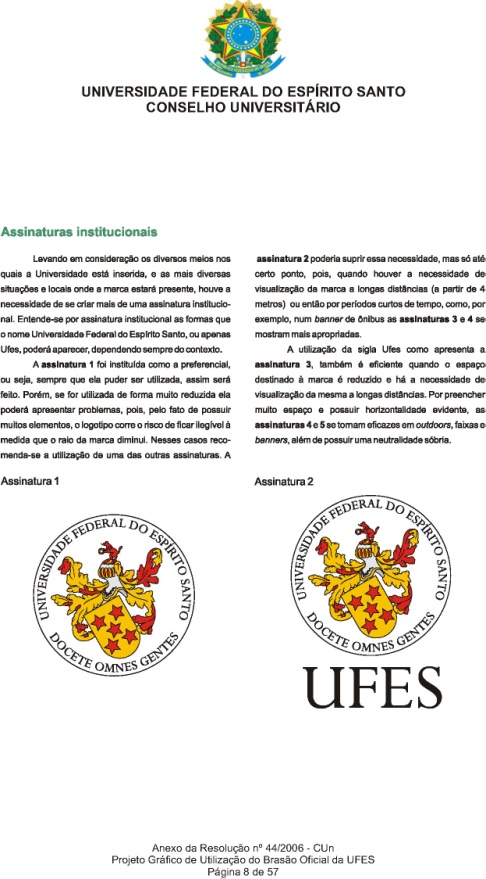 Campus Universitário Alaor de Queiroz Araújo - Av. Fernando Ferrari , 514, Goiabeiras, Vitória – ES │ 29075-910 │(27) 4009.2488 │www.cce.ufes.br/dfis  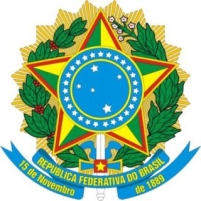 UNIVERSIDADE FEDERAL DO ESPÍRITO SANTOCENTRO DE CIÊNCIAS EXATASDEPARTAMENTO DE FÍSICA